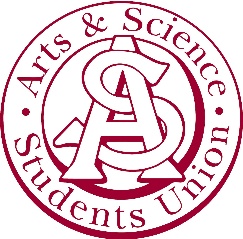 Arts & Science Students’ Union AgendaNovember 19, 2018Arts Building Room 202Regrets: Frances Trotter, Arhum Niaz, Hooriya Zia, Aadil Kahlon, Nadia Ristau, Braden Dubois 1. Adoption of agendaMotioned by Lydia SauderSeconded by Hunter Martin2. Recognized treaty 6 territory3. Debate Presentation 4. Executive Reports4.1	Presidential reports4.2	Committee reports 4.2.1 VP Williams4.2.2 VP Jessee 4.2.3 VP Jaisee4.2.4 VP Ashworth 5. Students’ Councils Report	5.1	Member of Students’ Councils report6. Other BusinessKagen Newman – Debate PresentationPresident of the Debate club came in to talk about funding request made for Diefenbaker CupClub fosters debate and speech proficiency We do this by holding practices, weekly meetings, & tournamentsTournamentsConsist of 4-6 rounds of debate Compete against people from around the nation Had the Diefenbaker Cup on November 3rd We requested $500 from the ASSU to cover tournament expensesWe supply everyone food for the entire weekendBreakfast, Lunch, Dinner, & breakfast for the next morning 45 debaters  We Subsidise registration for debaters We also subsidies registrations for those who still struggle to afford itMoney is also made from hosting tournaments which we use to:send our debaters to other tournamentspay for gas moneybuy food We invited high school students to compete in the tournament as wellWe provided subsidies for themDiscussionEmma: We already approved their funding request They already made their budget according to the fact that we will fund them $500 Unless there is a reason why anyone thinks we shouldn’t, we will go through with itRemember: this is funding for an event that has already happenedYou can say no but you must have a valid reasonMotion to approve funding request of $500 to The Debate ClubMotioned by JaydaSeconded by TyrelMotion passesOlena Malko - President ReportReceived an email from a professional basketball team – The Rattlers Offering us 2019 season tickets, not sure whyTickets are $500 eachRichard Williams - VP Academic Scholarship has launched Launched during reading week People had already gone home by the time advertisements went out We have from now to the 5th Not a lot of time, please advertise the scholarship as much as you canSend mass emails out to your classesTalk to your profs and ask to make an announcement about it at the beginning of your classesWe have advertisements up on the USSU TVs in Place Riel & the TVs in the Arts building Also on the Paws siteCarlos will mention it at the next USSU meeting All applications will be emailed directly to RichardAll instructions are online in a clear & specific formatScholarship Questions:List any community or volunteer involvement Changed it to community involvement this year from university involvement so application could be more inclusive to first year students Why did you apply for this scholarship & how will it benefit you?Want to give scholarship to someone who actually needs itList involvement in academic or athletic groups List awards achievements or honoursApplicant must answer 2 essay questions	1 mandatory question Describe what makes you a leader. How have you demonstrated leadership ability in your athletic, community, and school involvement? Can pick 1 question from 2 options What do you believe is an important problem afflicting society today? How will you use your Arts & Science degree to improve upon this problem or contribute to a solution for this issue? Describe a time where you encountered an obstacle and/or failure, and how you used your leadership capabilities to overcome and grow from the experience Promote scholarship as much as you cantell all your arts and science friendsJayda Jessee – VP External Paint Night is happening this Wednesday 	Posters are upThought about playing a Bob Ross video Aurora might be instructing as well Paint and brushes are in the officewill do more shopping tonight for canvases & more paintPlanning on getting 30 canvasesWe’re estimating everything will cost around $200 STMSU is providing food & alcoholThey have a separate insurance that allows them to serve alcohol at their events$2 shots. Mix includedPlanning on getting 1 bottle of Rum and 1 bottle of Vodka STM will also be providing a bartender Are 2 bottles enough for 30 people?Alcohol is not advertisedpeople will not be coming to the event for the alcohol Not everyone will drinkSTMSU is not allowed to keep any left oversWill have to pay full price of any bottle used We’ll be better off having not enough drinks than too much Food provided will be cheese plattersThis was the cheapest optionWe can buy chips if we feel like we don’t have enough foodMotion to spend $200 on Paint NightSeconded by Tyrel Motion passes Tasnim Jaisee– VP MarketingPosters were made for Paint NightDecemberWant to have a tutor give awayFree 3 hr tutor sessions for finals Will make a post on FacebookWill start advertising tomorrow Will run until November 27 Winner will be picked on the 28th Before finals startEmma Ashworth – VP Operation and FinanceWe no longer need to buy a new mouse New batteries fixed the problemWe want to start putting up winter decorations in the office & lounge We asked to use $200 for Halloween decorations but only spent 100200 is a max, we won’t go over itPlanning on spending around $100 againWant to have the windows paintedWindow paint is expensive and is not something we can get from the dollar store Costs about $70 with paint brushes Want to have a winter theme Might put garland along the Arts Building ramp railingWill have to talk to FMD about thatWe’ll still be using décor from last year as wellMotion to have a budget of $200 for winter decorationsSeconded by Tasnim Motion passes Taz – Secret SantaWant to do Secret SantaCap $20A Facebook poll will go up on the pageYour name will be added to a bucket if you vote yes We can draw names online Internal Committee has been talking about getting a TV for the loungeNeed permission from FMDWe want to make the lounge more invitingWe already have a gaming counsel available Discussion:People like to do homework in the loungegaming will distract those who like to study therewe could always make sure to keep the sound off Pool is also noisy There’s difference between clicking sounds and people yellingvideo game players can get really loud The lounge was renovated 2 years agoIt has been working better than it ever has People used to never use the lounge Counsel gaming is not super inclusive, how many people can play at the time?Will have people there for hoursThere will be a niche We can have memberships, we can set up rules Can set up time limitsHow would we enforce it? Geology Students have private lounge where they have ProjectorsFMD is phasing out a lot of projectorsWe can talk to them about giving us a projector for freeGeology students recommended projectors over TVs because they are cheaper & more versatileLounge is known as a study spaceAdding a TV and video games will make it unusable for those who currently use it as a study spaceLounge is for the students, we need to put what they want firstWe can have a poll and ask other students Lounge is open 24/7If we have TVs, we can’t keep it open 24/7Will table this discussion for next meetingCarlos Pimentel – Member of Students’ Councils Friendly reminder that AGM is on Thursday at 6:00pmArts 143Free pizza and pop We need to meet quorum to pass amendmentsOther BusinessOlena: someone suggested I should make keys and have a deposit$50 deposit Office is there for members, sometimes people want to come in late or on the weekendsName will be attached to key As long as we give NSID, they will know who a key belongs to DiscussionWe have up to $50,000 in officePeople can always copy keysIf there are any more lost keys we’ll have to change the locks againHow will this be beneficial to members? Only 2 people who have keys are available most of the time We could impose regulation based on membershipWould have to be a member for a year This excludes most of group Members are members Table this discussion to next meeting There’s a karaoke night at louis on the 29th7:30pmTickets are $5 19+ event Paint night – bring food item or monetary donation Meeting Adjourned Motioned Rinad RamadanSeconded by Amber Jackson